Réseau de Prévention et de Lutte contre les Violences ConjugalesCompte rendu de la réunion du mardi 6 mai 2014Présents : Bouchaïb Fatim-Zahra : Maison De la Solidarité Hénin-BeaumontBourdeche Ahmed : Maison d’Accueil Temporaire LensCapliez Jennifer : Maison De la Solidarité Hénin-BeaumontClapcich Jacques : Communauté d’Agglomération Hénin-CarvinDelvallez Valérie : Association Accueil 9 de cœur LensDernis David : Service Pénitentiaire d’Insertion et de Probation Béthune Digironimo Aurélie : Service Pénitentiaire d’Insertion et de Probation BéthuneDuverel Ludivine : Point Écoute Accueil Jeune « Le Sagittaire » CarvinDuwat Aurélie : Unité Éducative en Milieu Ouvert - Protection Judiciaire de la Jeunesse Hénin-BeaumontFasquel Camille : Commissariat de LensFlament Annie : Mairie de LensFlodrops Marie-Nadine : Maisons et cités Soginorpa Noyelles-sous-LensGruau-Cébo Muriel : Défenseur des droits ArrasLiotard Laurent : Systémia LensMombelli Delphine : Centres de Soins d’Accompagnement et de Prévention en Addictologie de LiévinNowak Véronique : Centre Hospitalier Hénin-BeaumontWittouck Charlotte : Centre Hospitalier « Les érables » Hénin-BeaumontZielinski Frédérique : Service Pénitentiaire d’Insertion et de Probation BéthuneZiolkowski Danièle : Centre Hospitalier « Les érables » Hénin-BeaumontExcusés :Anger-Bourez Pauline : Mairie de LensHoffman Virginie : Direction Départementale de la Cohésion Sociale ArrasLudzak Edwige : Maison De la Solidarité Hénin-BeaumontNoël Martine : Systémia LensPognici Jean-Da	niel : Maisons et cités Soginorpa Noyelles-sous-LensWierczok Jean-Michel : Sous-Préfecture LensGuérard Hervé : Association Socio-Educative et Judiciaire LensInformations diversesExposition intitulées : « Regards croisés sur la précarité » organisée pour l’A.P.S.A.Article tiré de l’avenir de l’Artois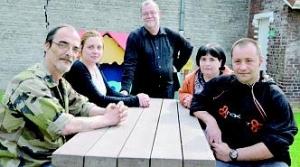 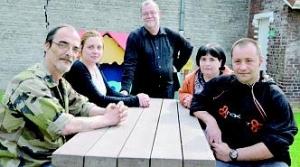 Maisons et citésMonsieur Pognici propose la réalisation d’un outil de communication pour le réseau en partenariat avec Maisons et Cités.Réorganisation au sein de l’Association Accueil 9 de cœurL’accueil de jour quitte le C.H.R.S pour s’implanter à côté du centre de consultation de Systémia.L’accueil de jour est un service ouvert tous les jours de la semaine de 9 heures à 17 heures. En soirée et le week-end le relais est pris par l’association accueil 9 de cœur. Les personnes peuvent se présenter  sans rendez-vous au préalable.Accueil en amont des situations de criseÉcoute active, soutien psychologiqueAide à la décision Préparation au départ du domicile (si c’est le choix de la personne)Information relative aux droits et aux dispositifs de recours existantsSoutien aux parents vivant dans un contexte de violences conjugalesAides matérielle diverses (téléphone, accompagnement dans les démarches si nécessaire)Systémia développe trois nouveaux projetsUn espace de rechercheUn centre de ressourceUn groupe de travailLes locaux de Systémia se trouvent à présent au 58 rue Saint-Antoine à Lens.Madame Mombelli Delphine expose une difficulté par rapport à une personne accueillie au C.S.A.P.A de LiévinElle explique par le fait qu’il soit sans domicile fixe.Ce n’est pas de la violence conjugale mais une personne éloignée suite à des violences intra familiale.Les membres du réseau évoquent la possibilité d’interpeller différentes structures afin que cette personne bénéficie de soutien et d’un hébergement (S.I.A.O généraliste, la Parentèle, la Boussole, …) et la commission A.H.I (Accueil Hébergement Insertion) qui se réunit tous les samedis.Il s’agit d’une commission réunissant différentes associations telles que rencontre et loisirs, 3 ID, l’A.P.S.A., l’Association Accueil 9 de cœur.Cette commission a pour objectif d’étudier les dossiers de demande sollicitant une solution pour les personnes se retrouvant à la rue. Il s’agit d’évoquer les situations complexes qui ne trouvent pas de solutions pour les réseaux généralistes avec quelques exceptions de demandes directes.Il s’agit d’un dispositif différent du protocole S.I.A.O. violences conjugales Rappel du protocole S.I.A.O Violences conjugales :Les personnes victimes de violences conjugales ne sont que très rarement des hommes ou des femmes sans abri, mais plutôt des personnes en danger dans leur résidence.Ainsi, elles ne passent qu’exceptionnellement par les circuits classiques (115, accueils de jour généralistes) mais plutôt par des associations spécifiques, le service d’aide aux victimes, les services de police et de gendarmerie, ou les services du département qui accompagne leurs familles. Les signataires du CLEODAS sont :L’association Accueil 9 de cœur, l’A.P.S.A, Association Accueil et Loisirs, l’association accueil et réinsertion sociale.En ce qui concerne la commission A.H.I, le principe est que toutes les situations obtiennent une réponse au pour sortir de l’isolement.Une réunion peut également avoir lieu lorsque les situations sont plus complexes.Se repose également la question de l’intérêt du guichet unique et de la question de la répétition des histoires de vie, des histoires « de parcours en parcours » etc.Les stages croisés.Madame Mombelli a resitué le contexte de la création des stages croisés au sein du réseau précarité santé mentale du réseau. Historiquement il s’agissait de répondre au besoin de partage de pratique mais également de mieux comprendre la réalité institutionnelle du partenaire. Le stage durait une semaine à l’époque de sa création, il a été ramené à deux ou trois jours aujourd’hui.Fusion du C.H.R.S Schaffner et de la M.A.T prévue fin d’année 2014, début 2015.Ouverture sur Vendin le vieil en 2015 d’un centre de détention et d’une maison centrale ainsi qu’un quartier de peine aménagée à l’extérieur (240 places)Exposition de trois situations1°) Rencontrée à la Maison de la justice et du droitPour information :2°) Rencontrée par Muriel Gruau Défenseur des droits2° rencontrée par Muriel Grau-Cébo Défenseur des droitsPour information :3°) Discussion autour d’une précédente situation présentée par une conseillère d’insertion et de probationLa prochaine réunion de réseau aura lieu le 24 juin De 9 heures 30 à 11 h 30Maisons et CitésNoyelles-sous-Lens